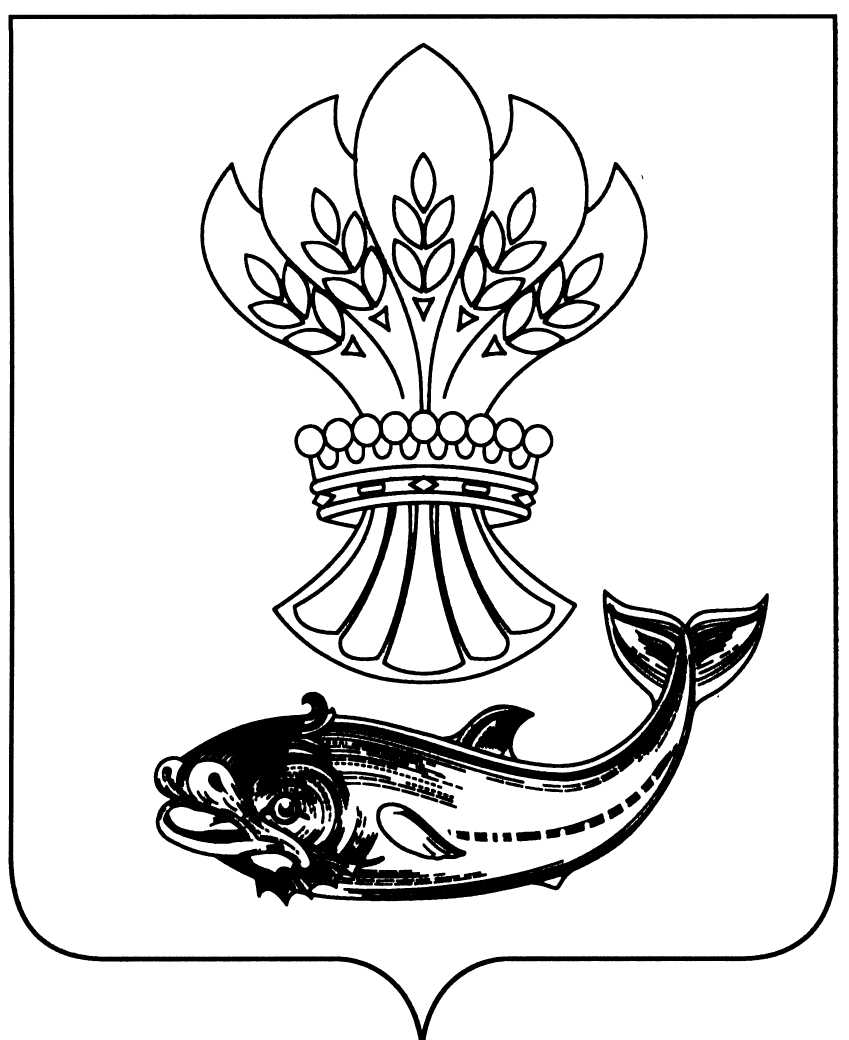 АДМИНИСТРАЦИЯ  ПАНИНСКОГО  МУНИЦИПАЛЬНОГО  РАЙОНАВОРОНЕЖСКОЙ  ОБЛАСТИП О С Т А Н О В Л Е Н И Еот  07.07.2021   № 250р.п .Панино В целях реализации мероприятий муниципальной программы «Экономическое развитие и инновационная экономика», утвержденной постановлением администрации Панинского муниципального района Воронежской области от 15.10.2019 № 402, проведения  отбора субъектов малого и среднего предпринимательства для предоставления мер финансовой поддержки,  в соответствии с постановлением администрации Панинского муниципального района  Воронежской области  от 31.05.2021 № 199  «Об утверждении Положения о предоставлении субсидий на компенсацию части затрат субъектов малого и среднего предпринимательства, связанных с приобретением оборудования в целях создания и (или)  развития либо модернизации производства товаров (работ, услуг)», постановлением администрации Панинского муниципального района  Воронежской области от 31.05.2021 № 198 «Об утверждении Положения о предоставлении субсидий на компенсацию части затрат субъектов малого и среднего предпринимательства, связанных с уплатой  первого взноса (аванса) при заключении договора   (договоров) лизинга оборудования с российскими лизинговыми организациями в целях создания и (или) развития либо модернизации производства  товаров (работ и услуг)» администрация Панинского  муниципального  района Воронежской области                            п о с т а н о в л я е т:1. Создать комиссию по предоставлению финансовой поддержки субъектам малого и среднего предпринимательства Панинского муниципального района Воронежской области. 2.  Утвердить  прилагаемое Положение о   комиссии по предоставлению финансовой поддержки субъектам малого и среднего предпринимательства Панинского муниципального района Воронежской области. 3. Утвердить прилагаемый Состав  комиссии по предоставлению финансовой поддержки субъектам малого и среднего предпринимательства Панинского муниципального района Воронежской области. 4. Признать утратившим силу следующие постановления администрации Панинского муниципального района Воронежской области:- от 31.08.2018 № 274 ««О комиссии по отбору субъектов  малого и среднего предпринимательства, претендующих  на предоставление субсидий на компенсацию части затрат, связанных с уплатой первого взноса (аванса) при заключении договора (договоров) лизинга оборудования с российскими лизинговыми организациями в целях создания и (или)  развития либо модернизации производства товаров (работ, услуг)»- от 17.06.2020 № 239 «О комиссии по отбору субъектов  малого и среднего предпринимательства, претендующих  на предоставление субсидий на компенсацию части затрат субъектов  малого и среднего предпринимательства, связанных с приобретением оборудования в целях создания и (или)  развития либо модернизации производства товаров (работ, услуг)»;- от 28.10.2020 № 458 «О внесении изменений в постановление администрации Панинского муниципального района Воронежской области от 28.10.2020 № 458 «О комиссии по отбору субъектов  малого и среднего предпринимательства, претендующих  на предоставление субсидий на компенсацию части затрат субъектов  малого и среднего предпринимательства, связанных с приобретением оборудования в целях создания и (или)  развития либо модернизации производства товаров (работ, услуг)».5. Настоящее постановление вступает в силу со дня его официального опубликования в официальном периодическом печатном издании Панинского муниципального района Воронежской области «Панинский муниципальный вестник».6. Контроль  за исполнением настоящего постановления возложить на исполняющую обязанности заместителя главы администрации Панинского муниципального района Воронежской области – начальника отдела по управлению муниципальным имуществом и экономическому развитию администрации Панинского муниципального района Воронежской области Сафонову О.В.Глава Панинского муниципального района                                          Н. В. Щеглов                                                                                           УТВЕРЖДЕНО                                                                                           постановлением  администрации                                                                                           Панинского муниципального района Воронежской области                                                                                                 от    07.07.2021     № 250ПОЛОЖЕНИЕо  комиссии по предоставлению финансовой поддержки субъектам  малого и среднего предпринимательства.1.Общие положения.1.1.Настоящее Положение определяет порядок работы комиссии по предоставлению финансовой поддержки субъектам малого и среднего предпринимательства (далее - Комиссия).1.2. В своей деятельности Комиссия руководствуется Конституцией Российской Федерации,  федеральными законами, правовыми актами Президента Российской Федерации и Правительства Российской Федерации, областным законодательством,  муниципальными нормативными правовыми актами Панинского муниципального района Воронежской области.1.3. Комиссия создана для организации и проведения отбора субъектов малого и среднего предпринимательства,  претендующих на получение субсидий на компенсацию части затрат, связанных с приобретением оборудования в целях создания и (или)  развития либо модернизации производства товаров (работ, услуг) в рамках муниципальной программы Панинского муниципального района Воронежской области «Экономическое развитие и инновационная экономика», утвержденной постановлением администрации Панинского муниципального района Воронежской области от 15.10.2019  № 402 (далее - Программа).1.4. Персональный состав Комиссии и внесение изменений в состав Комиссии  утверждается  постановлением администрации Панинского муниципального района Воронежской области.1.5. В состав Комиссии входят председатель, заместитель председателя, секретарь и члены комиссии.1.6. На заседания комиссии могут пригашаться представители органов власти, организаций и должностных лиц.2. Организация работы 2.1. Заседание Комиссии  проводит председатель, в период его отсутствия – заместитель председателя.2.2. Заседания Комиссии проводятся по мере необходимости, с предварительным оповещением членов Комиссии.2.3. Председатель Комиссии:- принимает решение о дате, времени и месте проведения заседаний Комиссии;- утверждает повестку дня заседаний Комиссии; - проводит  заседания Комиссии;- определяет порядок рассмотрения вопросов на заседаниях Комиссии;- принимает решения по оперативным вопросам деятельности Комиссии.2.4. Секретарь ведет протокол заседания Комиссии:- обеспечивает делопроизводство Комиссии;- организует подготовку заседаний Комиссии;- организует прием материалов;- обеспечивает информирование членов Комиссии о дате, месте и времени проведения заседаний комиссии и вопросах повестки дня в срок не позднее 3 рабочих дней до даты проведения заседания комиссии. Уведомление может быть направлено как в письменном виде, так и устно (в том числе по телефону, факсом и др.);- ведет протоколы заседаний Комиссии и обеспечивает их хранение после подписания в установленном порядке;- зачитывает основные положения заявления и анкеты, а также содержание заключения Комиссии.2.5. Члены Конкурсной комиссии:- участвуют лично в заседаниях Комиссии;- знакомятся с поступивщими заявками и документами;- участвуют в голосовании по обсуждаемым вопросам на заседании Комиссии вопросам;- осуществляют иные полномочия, необходимые для надлежащего осуществления своей деятельности.2.6. Заседание Комиссии считается правомочным, если присутствуют более половины членов Комиссии. В случае равенства голосов, поданных за решение или против него, право решающего голоса принадлежит председательствующему.2.7. Общий срок рассмотрения заявок Комиссией не должен превышать 30 календарных дней с даты окончания подачи заявок.2.8. Комиссией  определяется размер субсидии получателю на основании данных, представленных получателем, и исходя из объема средств, направляемых в текущем году на реализацию мероприятия подпрограммы «Развитие и поддержка малого и среднего предпринимательства» муниципальной Программы. 2.9.  В случае, если объем принятых к субсидированию в рамках  отбора затрат  субъектов малого и среднего предпринимательства  по всем заявкам получателей превышает сумму, предусмотренную в муниципальной программе «Экономическое развитие и инновационная экономика», утвержденной постановлением администрации Панинского муниципального района Воронежской области от 15.10.2019 года № 402, размер субсидии определяется пропорционально затратам каждого получателя в общем объеме затрат, принятых к субсидированию.2.10 Заключение  Комиссии оформляются протоколом, который подписывает председатель, секретарь и члены Комиссии, присутствовавшие на заседании.3. Права  и обязанности.3.1. Обязанности Комиссии:- обеспечение соблюдения   принципов  и  процедур,  предусмотренныхдействующим законодательством,  в части предоставления  субсидии; - выработка единого подхода к проверке  документов,  представляемых получателем субсидии;  - рассмотрение документов,  предоставляющих  право   на   получение    субсидии  в сроки согласно п.2.6. настоящего Положения; -  определение   размера субсидии;  - принятие  решения о наличии оснований для предоставления субсидии либо об отказе в предоставлении субсидии;  - рассмотрение спорных  вопросов,  возникающих  при  предоставлении субсидии.     3.2. Комиссия  имеет право:- приглашать на свои заседания представителей  субъектов малого и среднего предпринимательства, осуществляющих деятельность на территории Панинского  муниципального района Воронежской области;- запрашивать и получать  в установленном порядке необходимые материалы и информацию от органов власти, организаций и должностных лиц.4. Ответственность Комиссия  несет ответственность, в соответствии с действующим законодательством, за принятые решения.УТВЕРЖДЕН  постановлением  администрации                                                                                           Панинского муниципального районаВоронежской области                                                                                          от    07.07.2021     № 250Составкомиссии по отбору субъектов  малого и среднего предпринимательства, претендующих на  предоставление субсидий на компенсацию части затрат, связанных с приобретением оборудования в целях создания и (или)  развития либо модернизации производства товаров (работ, услуг).О  комиссии по предоставлению финансовой поддержки субъектам  малого и среднего предпринимательства Панинского муниципального района Воронежской областиСафоноваОльга Вячеславовна-и.о. заместителя главы администрации Панинского муниципального района –начальник отдела по управлению муниципальным имуществом и экономическому развитию  администрации Панинского муниципального района Воронежской области - председатель Комиссии.-и.о. заместителя главы администрации Панинского муниципального района –начальник отдела по управлению муниципальным имуществом и экономическому развитию  администрации Панинского муниципального района Воронежской области - председатель Комиссии.ЩербаковаГалина Валерьевна-  заместитель начальника  отдела по управлению  муниципальным имуществом и  экономическому развитию  администрации Панинского муниципального района - заместитель  председателя Комиссии-  заместитель начальника  отдела по управлению  муниципальным имуществом и  экономическому развитию  администрации Панинского муниципального района - заместитель  председателя КомиссииГрубоваЕкатерина Юрьевна-специалист  МКУ Панинский «ЦООДОМС» - секретарь Комиссии-специалист  МКУ Панинский «ЦООДОМС» - секретарь КомиссииЧлены комиссии:ЧикуноваОксана Владимировна-руководитель отдела по финансам, бюджету и мобилизации доходов администрации Панинского муниципального района-руководитель отдела по финансам, бюджету и мобилизации доходов администрации Панинского муниципального районаПокузиев Сергей Иванович-  директор  МКУ Панинский «ИКЦ АПК»                                -  директор  МКУ Панинский «ИКЦ АПК»                                Главы администраций городских и сельских поселений (по согласованию)Главы администраций городских и сельских поселений (по согласованию)Главы администраций городских и сельских поселений (по согласованию)Ситников Николай АлексеевичСитников Николай Алексеевич- начальник отдела МВД России по Панинскому району  Воронежской области  подполковник полиции  (по согласованию)ПильгуйНиколай АндреевичПильгуйНиколай Андреевич- индивидуальный предприниматель- заместитель председателя  координационного совета (по согласованию)Шаталов Юрий ПавловичШаталов Юрий Павлович- председатель районной ассоциации КФХ, индивидуальный предприниматель  (по согласованию)МеляковСергей НиколаевичМеляковСергей Николаевич- индивидуальный предприниматель, районный представитель  союза «Торгово-промышленной палаты Воронежской области» (по согласованию)